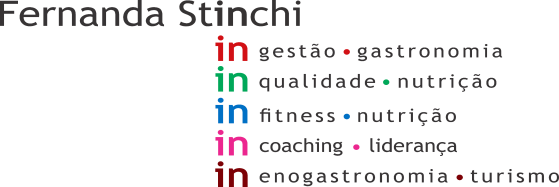 RELATÓRIO DE MANUTENÇÃOData: 28/02/01Início: 11:30Cliente: Madrid 1Término: 14:00Consultor:  Diango	Setor- Estoque padariaEM CONFORMIDADESetor – Produção padariaNÃO CONFORMIDADE: Refil (filtro) do purificador de água sem etiqueta com a data da ultima troca. (RECORRENTE)AÇÃO CORRETIVA: Verificar se está sendo trocado os filtros, conforme recomendação do fabricante.NÃO CONFORMIDADE: Presença de lixeira metálica próximo ao fogão com pedal danificadoAÇÃO CORRETIVA: Manutenção ou troca. NÃO CONFORMIDADE: Presença de borracha de vedação da geladeira de horti danificada. AÇÃO CORRETIVA: ManutençãoNÃO CONFORMIDADE: Presença de coifas sujas e sem identificação  da próxima higienizaçãoAÇÃO CORRETIVA: Higienizar e providenciar informativo da validade da higienização. Setor- Despensa farinhas ( em baixo da escada)NÃO CONFORMIDADE: Presença de cantoneira em frente a área danificada com risco de acidente.AÇÃO CORRETIVA: Manutenção. Setor- Padaria atendimentoEM CONFORMIDADE Setor- Padaria LojaEM CONFORMIDADE Setor- Câmara congelada padariaNÃO CONFORMIDADE: Presença de acumulo de gelo importante no climatizador (RECORRENTE)AÇÃO CORRETIVA: limpar. Providenciar manutenção. Setor- Câmara fria padariaEM CONFORMIDADESetor- Manipulação FriosNÃO CONFORMIDADE: Presença de Luminária sem lâmpadas. AÇÃO CORRETIVA: Providenciar lampadas para o local. Setor- Frios/Armário e prateleira (área externa)NÃO OBSERVADOSetor- Câmara fria/FriosNÃO CONFORMIDADE: Presença de teto da câmara descascandoAÇÃO CORRETIVA: Providenciar manutenção. Setor- Câmara congelada/FriosNÃO CONFORMIDADE: Presença de excesso de gelo (RECORRENTE)AÇÃO CORRETIVA: Providenciar o desgelo Setor- Frios atendimento/ LojaNÃO CONFORMIDADE: Presença de acrílico na vitrine de produtos em conserva danificado.AÇÃO CORRETIVA: Providenciar manutençãoSetor- Frios expositores loja (equipamentos de refrigeração/congelamento/ frutas secas)EM CONFORMIDADESetor-  Frios /Despensa frutas secas e castanhas (em baixo da escada)EM CONFORMIDADESetor-  F.L.V. /ManipulaçãoNÃO CONFORMIDADE: Presença de limo em pia de lavagem de mãos (RECORRENTE)AÇÃO CORRETIVA: NÃO CONFORMIDADE: Setor de manipulação, não climatizado.AÇÃO CORRETIVA: Providenciar climatizador Portaria 2619 de 2011-7.16. A temperatura das áreas climatizadas deve ser mantida entre 12ºC e 18ºC e a manipulação nestas áreas não deve ultrapassar 2 horas por lote.NÃO CONFORMIDADE: Presença de borrifador sem identificação. AÇÃO CORRETIVA: Identificar corretamente e orientar os colaboradores envolvidosSetor- F.L.V./Câmara friaNÃO CONFORMIDADE: Presença de ralo aberto (proibido ralo dentro de câmara – Portaria 2619/11)AÇÃO CORRETIVA: vedar o ralo NÃO CONFORMIDADE: Presença de borracha de vedação da câmara danificada. AÇÃO CORRETIVA: Providenciar manutençãoSetor- F.L.V./EstoqueEM CONFORMIDADESetor- F.L.V./ Expositores lojaEM CONFORMIDADESetor- F.L.V. expositor refrigerado OrgânicosEM CONFORMIDADESetor- F.L.V. Ilha OrgânicosNÃO CONFORMIDADE: Ausência de cadeira para atendente do local. AÇÃO CORRETIVA: Providenciar cadeira para o local.NÃO CONFORMIDADE: Presença de lixeira sem tampa próximo a pia de higienização. AÇÃO CORRETIVA: Providenciar ou trocar a lixeiraSetor- Açougue/Armário e prateleira (área externa)EM CONFORMIDADESetor- Açougue – Lava botasEM CONFORMIDADESetor- Açougue AtendimentoEM CONFORMIDADESetor- Açougue manipulaçãoNÃO CONFORMIDADE: Presença de área climatizada com temperatura elevada. AÇÃO CORRETIVA: Providenciar manutenção para o climatizador. NÃO CONFORMIDADE: Ausência de papeleira no setor AÇÃO CORRETIVA: Providenciar papeleira Setor- Açougue/ Câmara congeladaNÃO CONFORMIDADE: Presença de acumulo de gelo importante AÇÃO CORRETIVA: Providenciar desgelo. Setor- Açougue Câmara refrigeradaEM CONFORMIDADESetor- Açougue/ Expositores lojaEM CONFORMIDADESetor- MerceariaEM CONFORMIDADESetor- Estoque/ Papel higiênicoEM CONFORMIDADESetor- Estoque higiene pessoal/descartáveisNÃO CONFORMIDADE: Presença de goteira em estoque de limpeza.AÇÃO CORRETIVA: Providenciar manutençãoSetor- Estoque Escritório/descaráveisNÃO CONFORMIDADE: Produtos mantidos diretamente sobre o piso (Fita filme, bandejas de isopor ).(RECORRENTE)AÇÃO CORRETIVA: Providenciar estrados ou armazenar nas prateleiras. Setor- Estoque SecoNÃO CONFORMIDADE: Presença de tela protetora milimétrica com espaços superior ao recomendado (2mm)AÇÃO CORRETIVA: Providenciar troca da tela conforme especificado pela Portaria 2619/11.NÃO CONFORMIDADE: Bebedouro, sem etiqueta de controle de troca do filtro, com presença de limo.AÇÃO CORRETIVA: Verificar a validade dos filtros dos bebedouros.NÃO CONFORMIDADE: Alarme de incêndio com passagem obstruída por fardos de alimentos (RECORRENTE)AÇÃO CORRETIVA: Manter passagem desobstruída.NÃO CONFORMIDADE: Presença de sujidade em tela protetora em todos os corredores com presença de sujidade.AÇÃO CORRETIVA: Providenciar higienização. NÃO CONFORMIDADE: Presença de luminária quebrada no corredor Via Orense. Risco de acidente.AÇÃO CORRETIVA: Providenciar troca urgente. NÃO CONFORMIDADE: Presença de luminária parcialmente danificada nos corredores Via Madrid e Via BarcelonaAÇÃO CORRETIVA: Providenciar manutenção. Setor- Área externaNÃO CONFORMIDADE: Alguns objetos em desuso, com acúmulo de sujidades. (papelão e sujidades, nas peças de andaime) (RECORRENTE )AÇÃO CORRETIVA: Retirar do local. NÃO CONFORMIDADE: Presença de caixa d’água em desuso com acumulo de água (RECORRENTE)AÇÃO CORRETIVA: armazenar de forma adequada à evitar o acumulo de água.Setor- Mezanino EM CONFORMIDADESetor- Cozinha funcionáriosNÃO  OBSERVADOSetor- RefeitórioNÃO CONFORMIDADE: Suporte para microondas em madeira..AÇÃO CORRETIVA: Suporte deve ser de material lavável. Providenciar troca. NÃO CONFORMIDADE: Fiação elétrica exposta do banho-maria.AÇÃO CORRETIVA: Risco alto de acidente elétrico. As fiações devem estar em conduítes externos.Setor- Descanso funcionáriosNÃO CONFORMIDADE: Bebedouro, permanece sem etiqueta de controle de troca do filtro. (RECORRENTE)AÇÃO CORRETIVA: Verificar se é  realizado a troca dos filtros dos bebedouros. Setor- Vestiário femininoNÃO OBSERVADOSetor- Vestiário masculinoNÃO CONFORMIDADE: Dispenser par sabonete danificado. (RECORRENTE)AÇÃO CORRETIVA: Manutenção, ou troca.NÃO CONFORMIDADE: Lixeira com pedal danificado. (RECORRENTE)AÇÃO CORRETIVA: Manutenção, ou troca.Setor- Descarte de resíduosEM CONFORMIDADESetor- Banheiro estacionamentoNÃO OBSERVADO. Setor- Banheiro ClientesEM CONFORMIDADESetor- RecebimentoNÃO CONFORMIDADE: Ratoeira de Nº8 próximo a entrada do recebimento danificada. AÇÃO CORRETIVA:Providenciar manutenção. NÃO CONFORMIDADE: Lixeira metálica sem tampa próximo a mesa de recebimento. AÇÃO CORRETIVA: Providenciar manutenção ou troca. NÃO CONFORMIDADE: Presença de obstrução de hidrante por armário.AÇÃO CORRETIVA:Providenciar retirada do armário. Setor- Impróprios/trocaNÃO CONFORMIDADE: Presença de ralo na entrada danificado.AÇÃO CORRETIVA: Providenciar manutenção ou troca. NÃO CONFORMIDADE: Presença de obstrução em bomba de incêndio próximo a área de estacionamento e impróprios para consumo. AÇÃO CORRETIVA: Providenciar desobstrução do local. 